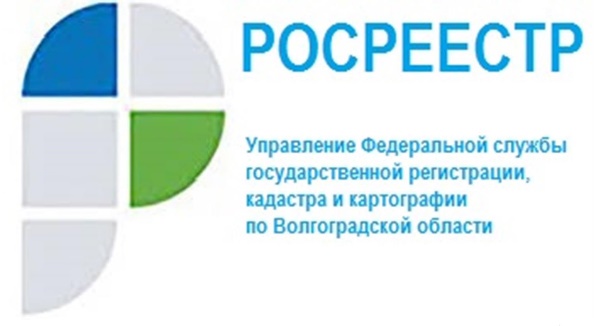 Росреестром утверждена новая форма технического плана15 марта 2022 г. принят приказ № П/0082 «Об установлении формы технического плана и требований к его подготовке, состава содержащихся в нем сведений» (далее – Приказ № П/0082). Согласно приказу № П/0082 представление в качестве приложения к техническому плану здания, сооружения проектной документации или копий не осуществляется. Приказом № П/0082 определены случаи, в соответствии с которыми раздел «План здания, сооружения, План этажа, фрагмент Плана здания, сооружения, этажа» не включается в технический план. При подготовке технического плана в отношении учтенных до 1 января 2013 г. здания, сооружения, объекта незавершенного строительства исключительно для целей внесения в ЕГРН сведений о местоположении таких объектов на земельном участке, для подготовки технического плана не требуется использование проектной документации, разрешения на ввод в эксплуатацию таких объектов или разрешения на строительство и включение их копий, а также включение планов всех этажей в технический план. При подготовке технического плана линейного объекта в случае строительства этапами, реконструкции его части, в том числе при переносе части линейного объекта в связи с изъятием земельных участков для государственных или муниципальных нужд, в случае сноса его части (участка) или в иных предусмотренных законодательством случаях в разделе «Описание местоположения объекта недвижимости» список координат характерных точек контура линейного объекта или части (участка) линейного объекта допускается указывать не в полном объеме по установленным Приказом 
№ П/0082 правилам. Приказ № П/0082 вступит в силу с момента признания утратившим силу приказа Минэкономразвития России от 18 декабря 2015 г. № 953 
«Об утверждении формы технического плана и требований к его подготовке, состава содержащихся в нем сведений, а также формы декларации об объекте недвижимости, требований к ее подготовке, состава содержащихся в ней сведений». Заместитель руководителя Татьяна Кривова отмечает, что в течение девяти месяцев с даты вступления в силу Приказа П/0082 для осуществления государственного кадастрового учета недвижимого имущества и (или) государственной регистрации прав на недвижимое имущество и сделок с ним могут быть представлены технические планы, подготовленные и подписанные усиленной квалифицированной электронной подписью кадастрового инженера в соответствии с формой и требованиями к подготовке технического плана, действовавшими до дня вступления в силу Приказа № П/0082.С уважением,Балановский Ян Олегович,Пресс-секретарь Управления Росреестра по Волгоградской областиMob: +7(937) 531-22-98E-mail: pressa@voru.ru